  อย. แนะ 3 ขั้นตอน เลือกซื้อและเก็บรักษาแอลกอฮอล์เจล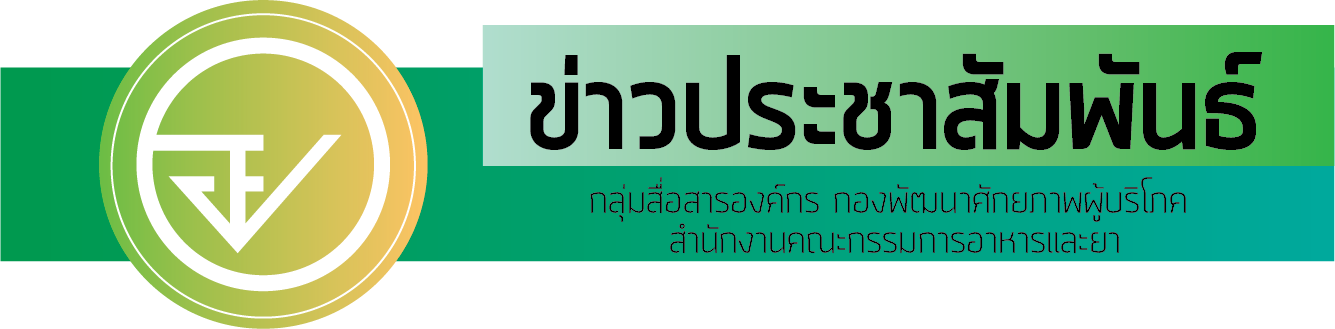 อย. แนะประชาชน 3 วิธี เลือกซื้อแอลกอฮอล์เจลที่ได้คุณภาพมาตรฐาน ป้องกันความเสี่ยงจาก       โควิด-19 โดยตรวจสอบฉลาก ภาชนะบรรจุ และเลขจดแจ้ง ส่วนการเก็บรักษาขอให้ระวัง อย่าวางเจลใกล้ความร้อนหรือเปลวไฟ เพราะแอลกอฮอล์ติดไฟง่าย อาจเป็นอันตรายได้ เภสัชกรหญิงสุภัทรา บุญเสริม รองเลขาธิการคณะกรรมการอาหารและยา เปิดเผยว่า จากสถานการณ์การแพร่ระบาดของโรคติดเชื้อไวรัสโควิด-19  รอบใหม่ สำนักงานคณะกรรมการอาหารและยา (อย.) จึงขอแนะนำวิธีการเลือกซื้อเจลแอลกอฮอล์ เพื่อให้ได้รับผลิตภัณฑ์ที่มีคุณภาพมาตรฐาน ดังนี้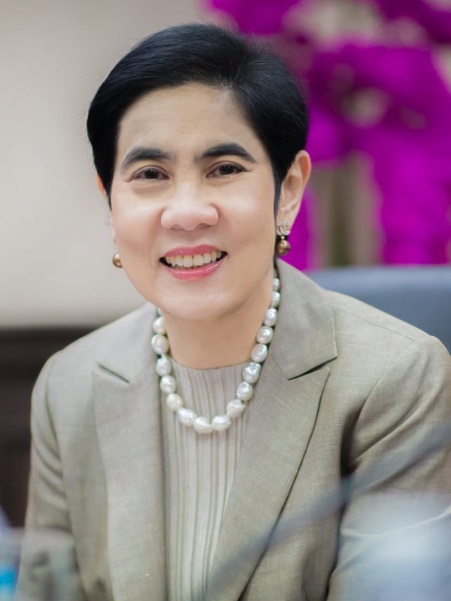 1. ตรวจสอบฉลาก ต้องมีข้อความแสดงให้เห็นชัดเจน ได้แก่ ชื่อผลิตภัณฑ์และชื่อทางการค้า ประเภทหรือชนิดของผลิตภัณฑ์ ชื่อของสารทุกชนิดที่ใช้เป็นส่วนผสม วิธีใช้ ชื่อและที่ตั้งของผู้ผลิต ปริมาณสุทธิ ครั้งที่ผลิต เดือนปีที่ผลิตและหมดอายุ คำเตือน เลขที่ใบรับจดแจ้ง2. ต้องบรรจุในภาชนะที่ปิดสนิท เพื่อป้องกันการระเหยของแอลกอฮอล์ เมื่อเปิดใช้จะมีกลิ่นเฉพาะของแอลกอฮอล์ และไม่เกิดการแยกชั้น เปลี่ยนสี จับเป็นก้อน หรือตกตะกอน3. ตรวจสอบเลขที่ใบรับจดแจ้งเครื่องสำอางที่เว็บไซต์ อย. www.fda.moph.go.th หัวข้อ “ตรวจสอบผลิตภัณฑ์” ซึ่งในรายละเอียดการจดแจ้งเครื่องสำอางต้องแสดงเป็นประเภทผลิตภัณฑ์ทำความสะอาดผิวกาย รูปแบบใช้แล้วไม่ล้างออก หรือผลิตภัณฑ์แอลกอฮอล์เพื่อสุขอนามัยสำหรับมือนอกจากนี้ สิ่งสำคัญที่ต้องระวังคือ อย่าวางเจลใกล้ความร้อนหรือเปลวไฟ เพราะแอลกอฮอล์ติดไฟง่าย และเพื่อประสิทธิภาพในการทำความสะอาด ควรลูบให้ทั่วฝ่ามือและนิ้วมือ ทิ้งไว้ 20-30 วินาที จนแอลกอฮอล์แห้ง หากรู้สึกว่าผิวแห้ง สามารถใช้ร่วมกับครีมบำรุงผิวได้ รองเลขาธิการฯ อย. กล่าวในตอนท้าย *********************************************วันที่เผยแพร่ข่าว  6  มกราคม 2564   ข่าวแจก 50   ปีงบประมาณ พ.ศ. 2564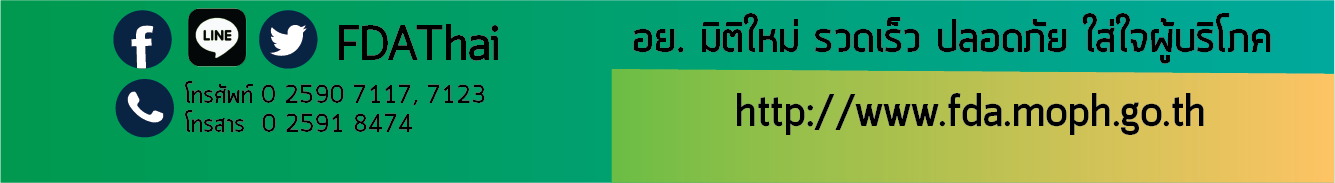 